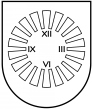 LATVIJAS  REPUBLIKA PRIEKUĻU NOVADA PAŠVALDĪBAReģistrācijas Nr. 90000057511, Cēsu prospekts 5, Priekuļi, Priekuļu pagasts, Priekuļu novads, LV-4126 www.priekuli.lv, tālr. 64107871, e-pasts: dome@priekulunovads.lvLēmumsPriekuļu novada Priekuļu pagastā2019.gada 20.jūnijā								     Nr.272									                (protokols Nr.7, 64.p.)Par saistošo noteikumu Nr.12  „Par Priekuļu  novada pašvaldības īpašumā esošo dzīvojamo telpu īres maksu” apstiprināšanuPriekuļu novada dome izskata jautājumu par saistošo noteikumu Nr.12  „Par Priekuļu  novada pašvaldības īpašumā esošo dzīvojamo telpu īres maksu” apstiprināšanu.Izvērtējot Priekuļu novada dome  rīcībā esošo informāciju, konstatēts, ka likuma “Par pašvaldībām” 21.panta pirmās daļas 14.punkta “b” apakšpunkts nosaka, ka dome var noteikt, ja tas nav aizliegts vai noteikts ar likumiem vai Ministru kabineta noteikumiem, maksu par pašvaldības dzīvojamā un nedzīvojamā fonda īri (nomu).Saskaņā ar likuma “Par dzīvojamo telpu īri” 2. panta pirmo daļu dzīvojamās telpas īre ir dzīvojamās telpas lietošanas tiesību nodošana citai personai par maksu. Šī paša likuma 11.¹ pants nosaka, ka pašvaldībām piederošo dzīvojamo telpu īres maksu nosaka attiecīgās pašvaldības dome vai tās pilnvarota institūcija pašvaldības domes noteiktajā kārtībā, ievērojot, ka gadījumā, ja dzīvojamā telpa tiek izīrēta personai, kurai pašvaldības pienākums ir sniegt likumā noteiktajā kārtībā palīdzību dzīvokļa jautājumu risināšanā, pašvaldības dome var noteikt zemāku īres maksu, samazinot dzīvojamās telpas apsaimniekošanas izdevumus un neiekļaujot tajā peļņu.Likuma “Par dzīvojamo telpu īri” 11.panta otrā daļa nosaka, ka dzīvojamās telpas īres maksu veido dzīvojamās mājas apsaimniekošanas izdevumu daļa, kas ir proporcionāla attiecīgās izīrētās dzīvojamās telpas platībai un peļņa (turpmāk – telpu uzturēšanas maksa).Telpu uzturēšanas maksas apmērs tiek noteikts, vadoties no Augstākās tiesas Senāta Civillietu departamenta 2011.gada 16.novembra lēmumā Nr.195/2011 norādītā, ka Eiropas Kopienas 2005.gada 20.oktobra regulā (EK) 1722/2005 “Par mājokļu pakalpojumu novērtēšanas principiem”  norādīto var pielietot kā vienu no kritērijiem īres maksas aprēķināšanai, kur cita starpā norādīts, ka minētās regulas  pielikuma 1.1.apakšpunkts nosaka, ka tīrais darbības rezultāts būtu aprēķināms, piemērojot nemainīgu, reālu gada peļņas normu 2,00% - 2,5% no tīrās vērtības īpašnieku apdzīvoto mājokļu fondam pašreizējās cenās (aizstāšanas izmaksas), ar ko saprotama kadastrālā vērtība. Ņemot vērā iepriekš minēto un pamatojoties uz likuma “Par pašvaldībām” 21.panta pirmās daļas 14.punkta “b” apakšpunktu, likuma “Par dzīvojamo telpu īri” 2. panta pirmo daļu, 11.panta otrā daļu, 11.¹ pantu, Augstākās tiesas Senāta Civillietu departamenta 2011.gada 16.novembra lēmumu Nr.195/2011, Priekuļu novada Finanšu komitejas 2019.gada 18. jūnija (protokols Nr.7) atzinumu, atklāti balsojot , PAR –13 (Elīna Stapulone, Aivars Tīdemanis, Normunds Kažoks, Arnis Melbārdis, Sarmīte Orehova, Aivars Kalnietis, Māris Baltiņš, Dace Kalniņa, Baiba Karlsberga,  Jānis Rocāns, Jānis Mičulis, Juris Sukaruks, Ināra Roce), PRET –nav, ATTURAS –nav,  Priekuļu novada dome nolemj:  Apstiprināt Priekuļu novada pašvaldības saistošos noteikumus Nr. 12 „Par Priekuļu novada pašvaldības īpašumā esošo dzīvojamo telpu īres maksu” (Saistošie noteikumi pielikumā);Uzdot Priekuļu novada pašvaldības Administratīvai nodaļai: Nosūtīt Noteikumus un paskaidrojuma raksta trīs darba dienu laikā pēc parakstīšanas Vides aizsardzības un reģionālās attīstības ministrijai atzinuma sniegšanai; Pēc atzinuma saņemšanas Saistošos noteikumus publicēt Priekuļu novada pašvaldības informatīvajā izdevumā “Priekuļu novada vēstis’’;Noteikumi stājas spēkā nākamajā dienā pēc to publicēšanas izdevumā “Priekuļu novada vēstis’’; Uzdot Attīstības nodaļai likumā noteiktajā kārtībā brīdināt pašvaldības dzīvojamo telpu īrniekus par izmaiņām īres maksā; Īres maksā ietilpstošo dzīvojamās telpas uzturēšanas maksu novirzīt pašvaldības īpašumā esošo dzīvojamo telpu remontiem un uzturēšanai;Noteikt, ka pašvaldībai piederošo dzīvojamo telpu uzturēšanas maksa tiek pārskatīta ik pēc 3 (trīs) gadiem.Kontroli par lēmuma izpildi veikt Priekuļu novada pašvaldības izpilddirektoram F. Puņeiko. 
 Pielikumā: 1)Saistošie noteikumi ar pielikumiem uz 5lp.	      2)Paskaidrojuma raksts uz 1lp.Domes priekšsēdētāja		(paraksts)						Elīna Stapulone